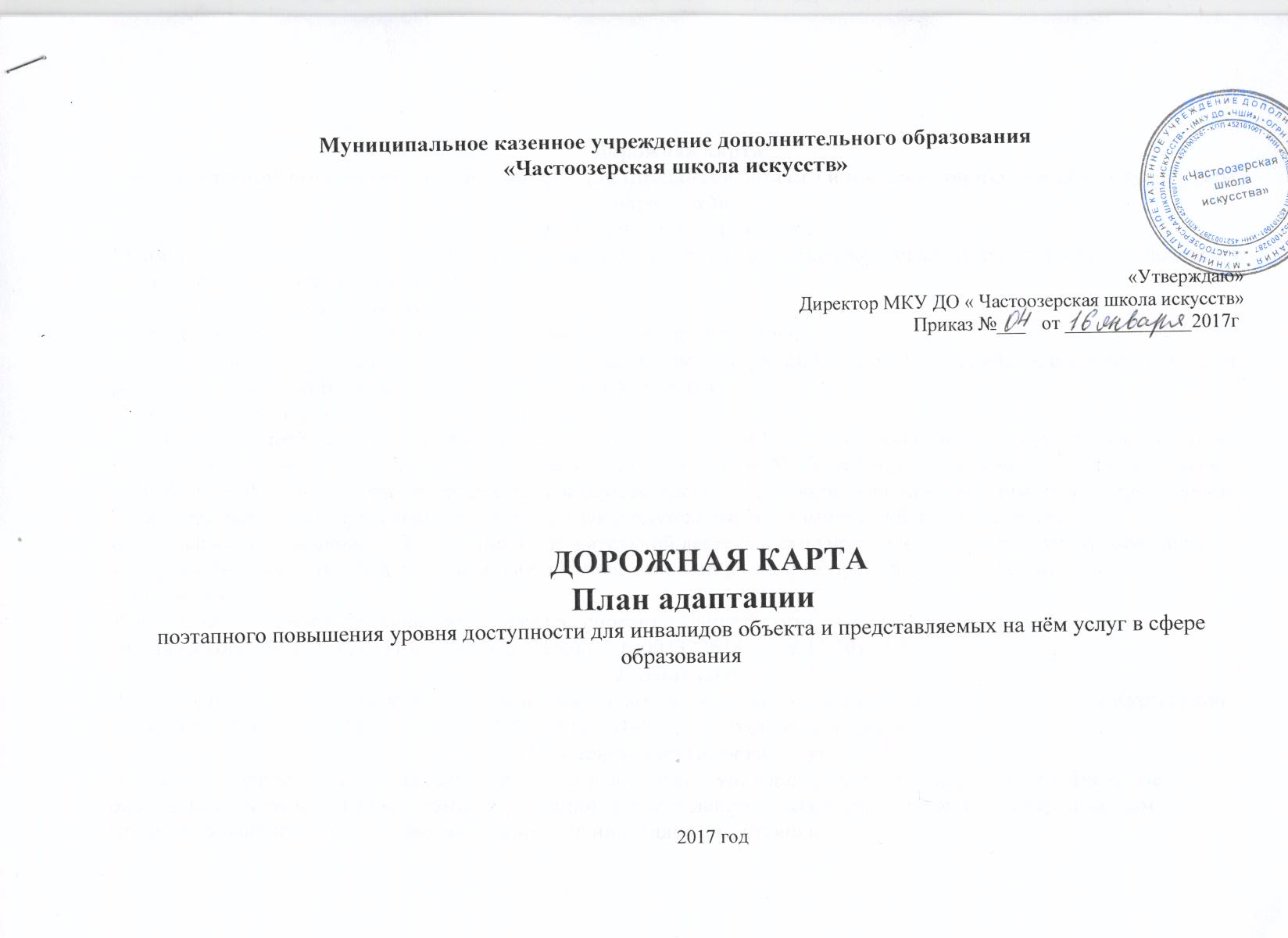 Муниципальное казенное учреждение дополнительного образования«Частоозерская школа искусств»«Утверждаю»                                                                                                                               Директор МКУ ДО « Частоозерская школа искусств»                                                                                                                                                                                          Приказ №___  от _____________2017г                                                        ДОРОЖНАЯ КАРТА                                 План адаптации поэтапного повышения уровня доступности для инвалидов объекта и представляемых на нём услуг в сфере образования                                                                                     2017 годДорожная картапоэтапного повышения уровня доступности для инвалидов объекта и представляемых на нём услуг в сфере образования1. Пояснительная запискаМуниципальное казенное учреждение дополнительного образования «Частоозерская школа искусств» расположен в с. Частоозерье, ул. Октябрьская 132Год основания учебного заведения -2012.Учреждение является муниципальной  образовательной организацией
дополнительного образования, находящейся в ведении Администрации Частоозерского района, и осуществляющей реализацию  дополнительных общеобразовательных программ.Учреждение действует на основании Устава.Учреждение в своей деятельности руководствуется Конституцией Российской Федерации,  федеральным законом РФ «Об образовании в Российской Федерации » от 29.12.2012 года № 273-ФЗ, приказом Минобразования и науки №1008 от 29.08.2013г. «Порядок организации и осуществления образовательной деятельности по дополнительным общеобразовательным программам»,  другими законодательными актами Российской Федерации. Организационно - правовое обеспечение образовательной деятельности учреждения соответствует требованиям предусмотренным нормативно - правовыми документами и лицензией на право ведения образовательной деятельности.Учреждение  является юридическим лицом на основании Свидетельства о государственной регистрации юридического лица ОГРН 1114512000570 (серия 45 №001322618 от 09.11.2011 г.)2. ЛицензияЛицензия на право ведения образовательной деятельности выдана Главным управлением образования Курганской области от 25 декабря  2015 г., серия 45Л01 № 0000448, срок действия: бессрочно. 3. Условия доступности услугТерритория, прилегающая к зданию учреждения условно доступна для всех категорий инвалидов. Вход  не оборудован доступными элементами информации об учреждении. Тактильной  информации перед входом (предупреждающая) нет. Нет оборудованной для инвалидов автостоянки.  Вход в здание условно доступен для всех категорий инвалидов. 
Не  имеется контрастной окраски первой и последней ступеней. Стеклянные двери  не обозначены с помощью контрастных маркеров: желтых кругов. 
Установлены плавные доводчики. На входной площадке не оборудована кнопка вызова персонала учреждения.В условной доступности пути движения по зданию для всех инвалидов. Для инвалидов по зрению нет направляющих поручней. Имеется комплексная информация о путях и направлении движения со схемой расположения и функциональным назначением помещений. Отсутствует дублирование информации тактильными средствами. Зоны целевого назначения, в данном случае это помещения для групповых занятий, актовый зал находятся в условной доступности для всех категорий инвалидов (при необходимости будет организована ситуационная помощь). В актовом зале нет пандуса для выхода на сцену, не выделены специальные места для инвалидов на креслах-колясках инвалидов, с нарушением зрения и слуха. Для инвалидов с нарушением зрения на всех зонах отсутствует направляющие поручни. Вход в санитарно-гигиенические помещения не соответствует размеру. Нет стационарных, откидных, опорных поручней, нет крючков, держателей для костылей. Для обеспечения доступности на объекте для всех категорий инвалидов нужно:Для инвалидов, передвигающихся на креслах-колясках, вход в здание необходимо оборудовать кнопку вызова персонала для оказания ситуационной помощи. В актовом  зале необходимо выделить специальные места. В санитарно- гигиенических помещениях расширить двери до 90 см.Оборудовать коридор и другие кабинеты опорными поручнями.Для инвалидов с нарушением зрения требуется комплексное развитие системы информации на объекте с использованием контрастных цветов и тактильных направляющих на всех путях движения, в том числе на прилегающей территории.Для инвалидов с нарушениями слуха, необходимо оборудовать помещение речевыми средствами информации. Установить на объекте звуковой маяк.
Оснастить визуальными указателями, пиктограммами, необходимой текстовой информацией.Для всех категории инвалидов провести ремонтные работы и обустройство всех функциональных зон объекта в соответствии с нормативными требованиями.ДОРОЖНАЯ КАРТА(ПЛАН АДАПТАЦИИ НА 2020 ГОД.)по повышению значений доступности для инвалидов объектов и услуг в сфере дополнительного образованияМКУ ДО «Частоозерская школа искусств»п/пНаименование
мероприятияСодержание работСодержание работСодержание работОжидаемый результат
(по СОСТОЯНИЮ
доступности)Ожидаемый результат
(по СОСТОЯНИЮ
доступности)Ожидаемый результат
(по СОСТОЯНИЮ
доступности)Срок
реализацииСрок
реализацииОбъем
финансированияОбъем
финансированияОтветственные
исполнители,
Ответственные
исполнители,
Раздел I. Совершенствование нормативной правовой базыРаздел I. Совершенствование нормативной правовой базыРаздел I. Совершенствование нормативной правовой базыРаздел I. Совершенствование нормативной правовой базыРаздел I. Совершенствование нормативной правовой базыРаздел I. Совершенствование нормативной правовой базыРаздел I. Совершенствование нормативной правовой базыРаздел I. Совершенствование нормативной правовой базыРаздел I. Совершенствование нормативной правовой базыРаздел I. Совершенствование нормативной правовой базыРаздел I. Совершенствование нормативной правовой базыРаздел I. Совершенствование нормативной правовой базыРаздел I. Совершенствование нормативной правовой базыРаздел I. Совершенствование нормативной правовой базы1.Внесение в
локальные акты
разделов по
работе с инвалидами
и лицами с ОВ3Правила приема обучающихся:Положение о промежуточной
аттестацииПоложение об организации
учебного процессаПравила приема обучающихся:Положение о промежуточной
аттестацииПоложение об организации
учебного процессаПравила приема обучающихся:Положение о промежуточной
аттестацииПоложение об организации
учебного процессаВнесены изменения в
локальные актыИнформация
размешена на сайте и
стендах учреждения Внесены изменения в
локальные актыИнформация
размешена на сайте и
стендах учреждения Внесены изменения в
локальные актыИнформация
размешена на сайте и
стендах учреждения август - сентябрь 2020 По мере
поступления
актуальных
материаловавгуст - сентябрь 2020 По мере
поступления
актуальных
материаловДиректорДиректор*>Обеспечение
информационной
открытости
учреждения1. Создание специального раздела
(страницы) на сайте учреждения для
инвалидов, и лип с ОВЗ1. Создание специального раздела
(страницы) на сайте учреждения для
инвалидов, и лип с ОВЗ1. Создание специального раздела
(страницы) на сайте учреждения для
инвалидов, и лип с ОВЗСоздание отдельной
вкладки на сайте
учреждения  «Доступная
среда»Пополнение вкладки
новыми документамиСоздание отдельной
вкладки на сайте
учреждения  «Доступная
среда»Пополнение вкладки
новыми документамиСоздание отдельной
вкладки на сайте
учреждения  «Доступная
среда»Пополнение вкладки
новыми документамиАвгуст 2020По мере
поступления
актуальных
материаловАвгуст 2020По мере
поступления
актуальных
материаловДиректор Директор Раздел II . Мероприятия по поэтапному повышению значений  показателей доступности для инвалидовРаздел II . Мероприятия по поэтапному повышению значений  показателей доступности для инвалидовРаздел II . Мероприятия по поэтапному повышению значений  показателей доступности для инвалидовРаздел II . Мероприятия по поэтапному повышению значений  показателей доступности для инвалидовРаздел II . Мероприятия по поэтапному повышению значений  показателей доступности для инвалидовРаздел II . Мероприятия по поэтапному повышению значений  показателей доступности для инвалидовРаздел II . Мероприятия по поэтапному повышению значений  показателей доступности для инвалидовРаздел II . Мероприятия по поэтапному повышению значений  показателей доступности для инвалидовРаздел II . Мероприятия по поэтапному повышению значений  показателей доступности для инвалидовРаздел II . Мероприятия по поэтапному повышению значений  показателей доступности для инвалидовРаздел II . Мероприятия по поэтапному повышению значений  показателей доступности для инвалидовРаздел II . Мероприятия по поэтапному повышению значений  показателей доступности для инвалидовРаздел II . Мероприятия по поэтапному повышению значений  показателей доступности для инвалидовРаздел II . Мероприятия по поэтапному повышению значений  показателей доступности для инвалидов1Автостоянка
(площадка для
остановки
специализированных средств)Автостоянка
(площадка для
остановки
специализированных средств)1. Нанесение спецразметки на
асфальтовое покрытие1. Нанесение спецразметки на
асфальтовое покрытиеДоступно всемДоступно всемДоступно всем2020 год.
2020 год.
При наличии
финансированияПри наличии
финансированияДиректор Директор 2Обустройство
входной группыОбустройство
входной группы1 Ремонт входной группы:• монтаж кнопки вызова персонала учреждения1 Ремонт входной группы:• монтаж кнопки вызова персонала учрежденияДоступно всемДоступно всемДоступно всем2020год
2020год
При наличии
финансированияПри наличии
финансированияДиректор Директор 5.УстройствоСанитарно-гигиенических
помещенийУстройствоСанитарно-гигиенических
помещений1 Установка  специального
оборудования, в том числе
сантехники.2 Расширение дверных проемов сотделкой и заменой дверей;3.Установка электронного табло:1 Установка  специального
оборудования, в том числе
сантехники.2 Расширение дверных проемов сотделкой и заменой дверей;3.Установка электронного табло:Доступно всемДоступно всемДоступно всем2020год.
2020год.
При наличии
финансированияПри наличии
финансированияДиректор Директор 6.Путь (пути)
движения внутри
зданияПуть (пути)
движения внутри
здания1.Установка электронного табло;
2 Установка информирующих
обозначении.3. Устройство поручней1.Установка электронного табло;
2 Установка информирующих
обозначении.3. Устройство поручнейДоступно всемДоступно всемДоступно всем2020 г.
При наличии
финансирования2020 г.
При наличии
финансированияДиректор Директор 7Зона целевого
назначения
(актовый
зал)Зона целевого
назначения
(актовый
зал)1.Установка электронного табло;2 Установка информирующих
обозначений.3 Установка пандуса с выходом на сцену,  обозначение  специальных мест1.Установка электронного табло;2 Установка информирующих
обозначений.3 Установка пандуса с выходом на сцену,  обозначение  специальных местДоступно всемДоступно всемДоступно всем2020г.
При наличии
финансирования2020г.
При наличии
финансированияДиректорДиректор8.Комплекс
мероприятий по
материально-
техническому
обеспечениюКомплекс
мероприятий по
материально-
техническому
обеспечениюИнформационная индукционная
система
Беспроводная система вызова
помощникаИнформационная индукционная
система
Беспроводная система вызова
помощникаДоступно всемДоступно всемДоступно всем2020г.
При наличии
финансирования2020г.
При наличии
финансированияДиректорДиректорРаздел Ш. Мероприятия по поэтапному повышению  показателей доступности предоставляемых  инвалидам услугРаздел Ш. Мероприятия по поэтапному повышению  показателей доступности предоставляемых  инвалидам услугРаздел Ш. Мероприятия по поэтапному повышению  показателей доступности предоставляемых  инвалидам услугРаздел Ш. Мероприятия по поэтапному повышению  показателей доступности предоставляемых  инвалидам услугРаздел Ш. Мероприятия по поэтапному повышению  показателей доступности предоставляемых  инвалидам услугРаздел Ш. Мероприятия по поэтапному повышению  показателей доступности предоставляемых  инвалидам услугРаздел Ш. Мероприятия по поэтапному повышению  показателей доступности предоставляемых  инвалидам услугРаздел Ш. Мероприятия по поэтапному повышению  показателей доступности предоставляемых  инвалидам услугРаздел Ш. Мероприятия по поэтапному повышению  показателей доступности предоставляемых  инвалидам услугРаздел Ш. Мероприятия по поэтапному повышению  показателей доступности предоставляемых  инвалидам услугРаздел Ш. Мероприятия по поэтапному повышению  показателей доступности предоставляемых  инвалидам услугРаздел Ш. Мероприятия по поэтапному повышению  показателей доступности предоставляемых  инвалидам услугРаздел Ш. Мероприятия по поэтапному повышению  показателей доступности предоставляемых  инвалидам услугРаздел Ш. Мероприятия по поэтапному повышению  показателей доступности предоставляемых  инвалидам услуг1Разработка и
апробация
специализированных программ  дополнительного
предпрофессионального
обучения инвалидов
с учетом
особенностей их
психофизического
развития и
индивидуальных
возможностей, привлечение специалиста в области коррекционной педагогикиРазработка и
апробация
специализированных программ  дополнительного
предпрофессионального
обучения инвалидов
с учетом
особенностей их
психофизического
развития и
индивидуальных
возможностей, привлечение специалиста в области коррекционной педагогикиРазработка и
апробация
специализированных программ  дополнительного
предпрофессионального
обучения инвалидов
с учетом
особенностей их
психофизического
развития и
индивидуальных
возможностей, привлечение специалиста в области коррекционной педагогикиРазработка программ дополнительного
предпрофессионального обучения,Переподготовка  преподавателей по соответствующим специальностям.Пакет учебно-методическойдокументации попрограмме дополнительногопредпрофессиональногообученияПакет учебно-методическойдокументации попрограмме дополнительногопредпрофессиональногообученияПакет учебно-методическойдокументации попрограмме дополнительногопредпрофессиональногообучения2020  год.При наличии
финансирования2020  год.При наличии
финансированияДиректор Директор 2Работа с единым
банком дополнительных предпрофессиональных
общеобразовательные
программ для
обучения инвалидов
и лиц с ОВЗ с учетом
особенностей их
психофизического
развития и
индивидуальных
возможностей,
созданным на
областной уровне.Работа с единым
банком дополнительных предпрофессиональных
общеобразовательные
программ для
обучения инвалидов
и лиц с ОВЗ с учетом
особенностей их
психофизического
развития и
индивидуальных
возможностей,
созданным на
областной уровне.Работа с единым
банком дополнительных предпрофессиональных
общеобразовательные
программ для
обучения инвалидов
и лиц с ОВЗ с учетом
особенностей их
психофизического
развития и
индивидуальных
возможностей,
созданным на
областной уровне.Включение в «Единый банк»
информации о предпрофессиональных
образовательных программах
учреждения для обучения инвалидов
и  лип с ограниченными
возможностями здоровья с учетом
особенностей их
психофизического развития и
индивидуальных возможностейДоступность и полнотаинформациио дополнительных предпрофессиональныхобразовательныхпрограммах учреждениядля обученияинвалидов и лиц с ОВЗ с учетом особенностей ихпсихофизическогоразвития ииндивидуальныхвозможностей.Доступность и полнотаинформациио дополнительных предпрофессиональныхобразовательныхпрограммах учреждениядля обученияинвалидов и лиц с ОВЗ с учетом особенностей ихпсихофизическогоразвития ииндивидуальныхвозможностей.Сентябрь 2020 год.Сентябрь 2020 год.директордиректор3Информационные ипросветительскиемероприятия.направленные напреодолениесоциальнойразобщенности вобществе иформированиепозитивногоотношения кпроблемеобеспечениядоступной средыжизнедеятельностидля инвалидов илиц с ОВЗИнформационные ипросветительскиемероприятия.направленные напреодолениесоциальнойразобщенности вобществе иформированиепозитивногоотношения кпроблемеобеспечениядоступной средыжизнедеятельностидля инвалидов илиц с ОВЗИнформационные ипросветительскиемероприятия.направленные напреодолениесоциальнойразобщенности вобществе иформированиепозитивногоотношения кпроблемеобеспечениядоступной средыжизнедеятельностидля инвалидов илиц с ОВЗ-Родительские лектории «Чужихдетей не бывает» с участиемспециалистов КЦЗОН;- Культурно-массовые и другиеобщественно-полезные мероприятия учреждения с включением обучающихся из числа инвалидов и с ОВЗ.- Волонтерское движениеобучающихся- Просмотры и обсуждениефильмов о людях из числаинвалидов, добившихся успехов вразличных областях деятельности.Доступная средажизнедеятельности дляинвалидов и лиц с ОВЗ в условиях учреждения с переходом на социум.Доступная средажизнедеятельности дляинвалидов и лиц с ОВЗ в условиях учреждения с переходом на социум.По плану  работы на учебный годПо плану  работы на учебный годдиректордиректорIV. Мероприятия по инструктированию или обучению специалистов, работающих с инвалидами по вопросам, связанным с обеспечением доступности для них объектов, услугIV. Мероприятия по инструктированию или обучению специалистов, работающих с инвалидами по вопросам, связанным с обеспечением доступности для них объектов, услугIV. Мероприятия по инструктированию или обучению специалистов, работающих с инвалидами по вопросам, связанным с обеспечением доступности для них объектов, услугIV. Мероприятия по инструктированию или обучению специалистов, работающих с инвалидами по вопросам, связанным с обеспечением доступности для них объектов, услугIV. Мероприятия по инструктированию или обучению специалистов, работающих с инвалидами по вопросам, связанным с обеспечением доступности для них объектов, услугIV. Мероприятия по инструктированию или обучению специалистов, работающих с инвалидами по вопросам, связанным с обеспечением доступности для них объектов, услугIV. Мероприятия по инструктированию или обучению специалистов, работающих с инвалидами по вопросам, связанным с обеспечением доступности для них объектов, услугIV. Мероприятия по инструктированию или обучению специалистов, работающих с инвалидами по вопросам, связанным с обеспечением доступности для них объектов, услугIV. Мероприятия по инструктированию или обучению специалистов, работающих с инвалидами по вопросам, связанным с обеспечением доступности для них объектов, услугIV. Мероприятия по инструктированию или обучению специалистов, работающих с инвалидами по вопросам, связанным с обеспечением доступности для них объектов, услугIV. Мероприятия по инструктированию или обучению специалистов, работающих с инвалидами по вопросам, связанным с обеспечением доступности для них объектов, услугIV. Мероприятия по инструктированию или обучению специалистов, работающих с инвалидами по вопросам, связанным с обеспечением доступности для них объектов, услугIV. Мероприятия по инструктированию или обучению специалистов, работающих с инвалидами по вопросам, связанным с обеспечением доступности для них объектов, услугIV. Мероприятия по инструктированию или обучению специалистов, работающих с инвалидами по вопросам, связанным с обеспечением доступности для них объектов, услуг1Методическоесопровождение(обучениеспециалистов)направленные напреодолениесоциальнойразобщенности вобществе иформированиепозитивногоотношения кпроблемеобеспечениядоступной средыжизнедеятельностидля инвалидов и лиц с ОВЗКонсультации педагогов по
вопросам организации
педагогического процесса с учетом
специфики организации обученияКонсультации педагогов по
вопросам организации
педагогического процесса с учетом
специфики организации обученияКонсультации педагогов по
вопросам организации
педагогического процесса с учетом
специфики организации обученияБлагоприятные условия обучения, воспитания
и развития для всех участниковБлагоприятные условия обучения, воспитания
и развития для всех участниковРаз в 2 месяцаРаз в 2 месяцадиректордиректорМетодическоесопровождение(обучениеспециалистов)направленные напреодолениесоциальнойразобщенности вобществе иформированиепозитивногоотношения кпроблемеобеспечениядоступной средыжизнедеятельностидля инвалидов и лиц с ОВЗОбучающие семинары по вопросам
оптимизации форм, методов
обучения и изложения учебного
материала с учетом
индивидуальные особенностей
обучающихся с ОВЗОбучающие семинары по вопросам
оптимизации форм, методов
обучения и изложения учебного
материала с учетом
индивидуальные особенностей
обучающихся с ОВЗОбучающие семинары по вопросам
оптимизации форм, методов
обучения и изложения учебного
материала с учетом
индивидуальные особенностей
обучающихся с ОВЗобразовательного
процесса.Подготовленные
преподаватели,
умеющие подбирать
формы и методыобразовательного
процесса.Подготовленные
преподаватели,
умеющие подбирать
формы и методыРаз в месяцРаз в месяцдиректордиректорМетодическоесопровождение(обучениеспециалистов)направленные напреодолениесоциальнойразобщенности вобществе иформированиепозитивногоотношения кпроблемеобеспечениядоступной средыжизнедеятельностидля инвалидов и лиц с ОВЗИнструктаж педагогических
работников:Организация рабочего места
обучающегося с ОВЗ.
Выработка рекомендации для
преподавателей по вопросам
специфики организации обучения
обучающихся с ОВЗ.Инструктаж педагогических
работников:Организация рабочего места
обучающегося с ОВЗ.
Выработка рекомендации для
преподавателей по вопросам
специфики организации обучения
обучающихся с ОВЗ.Инструктаж педагогических
работников:Организация рабочего места
обучающегося с ОВЗ.
Выработка рекомендации для
преподавателей по вопросам
специфики организации обучения
обучающихся с ОВЗ.Соблюдение
требовании по
организации рабочих
мест для обучающихся
с ОВЗ.Соблюдение
требовании по
организации рабочих
мест для обучающихся
с ОВЗ.Сентябрь 2016Сентябрь 2016директордиректорМетодическоесопровождение(обучениеспециалистов)направленные напреодолениесоциальнойразобщенности вобществе иформированиепозитивногоотношения кпроблемеобеспечениядоступной средыжизнедеятельностидля инвалидов и лиц с ОВЗИнструктаж сотрудников:
Обслуживание обучающихся с
ОВЗ в гардеробе
Инструктаж сотрудников:
Обслуживание обучающихся с
ОВЗ в гардеробе
Инструктаж сотрудников:
Обслуживание обучающихся с
ОВЗ в гардеробе
Созданы комфортные
условия для
обслуживания
обучающихся с ОВЗСозданы комфортные
условия для
обслуживания
обучающихся с ОВЗдиректордиректор